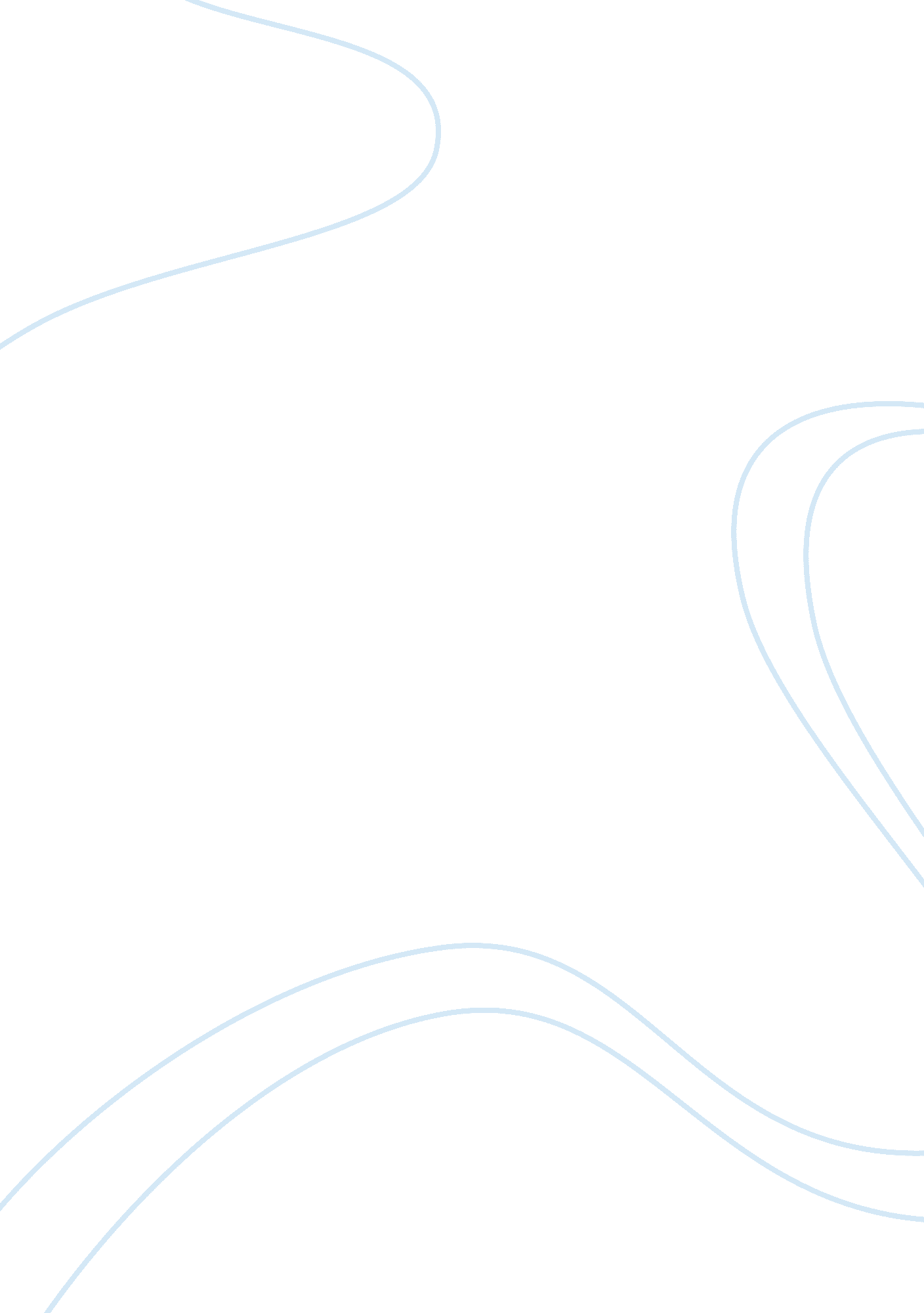 Robin her swords, and others that she was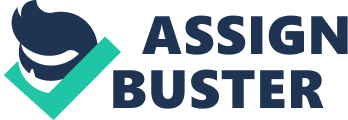 Robin Hood has a lot of stories but none of them would be complete withouthis merry men. Some of his merry men were: Little John, Maid Marian, WillStutely, Tricket (Robins Dog.), Allan’a’Dale, Richard the Lion heart, LITTLE JOHN: Little John was Robin Hoods right hand man. He was almost as good atarchery as Robin Hood. Almost. Although his name says otherwise littlejohn was actually very tall, he was strong an intelligent. Like Robin HoodLittle John had a number of different names. There is a poem that was supposed to have been written bye Little John:” Thre tymes Litell Johnn shet aboute, And alwey he slet the wande; The proude sherif of NotinghamBy the markes can stande. The sherif swore a full greate othe:’By hym that dyede on a tre, This man is the best arschere That ever yet saw we.'”” Excuse the spelling mistakes I have taken the poem from the net” reading the poem correctly would say that Little John was Actually betterarcher than Robin Hood himself. MAID MARIAN: Maid Marian was Robin Hoods love and sweetheart. The facts about her aregreat as well. It is said that robin hood fell in love with her but thenothers say that he rescued her later on in life. Some stories say thatMareian was fantastic with her swords, and others that she was a weak maidof even a pagan priestess. But now people usually believe that woman havealways been as good as men in any skill. This is not true however becausewoman were not allowed in the military, especially in the middle ages. Their fighting role came out only when men called for it, like when theyhad to defend the castles. Anyway the important case is that robin hood andmaid marian were madly in love. The way they felt is illustrated in thisreading below:” Robin Wood lay happily with his head in Marian’slap. She sat between the roots of the lime tree, clad in a one-piece smock of green girded with aquiver of arrows, and her feet and arms were bare. She had let down the brown shining waterfall of herhair, which was usually kept braided in pigtailsfor convenience in hunting and cookery, and withthe falling waves of this she framed his head. Shewas singing a duet with him softly, and tickling theend of his nose with the fine hairs…” Those two characters were the main characters in the story!: DpicRobin Hood was a legend in may ways. It is said that he was also existentin the 13th century and the 14th century. It is also said that Robin Hoodwas actually a number of different. Some people that investigated the wholeRobin Hood story discovered that he actually never lived in Nottingham orSherwood forest but in Barnsdale in Yorkshire. Yorkshire is about 30 milesaway from Sherwood forest and Nottingham. Robin Hoods name was given to a lot of outlaws that day and age. So if you were put in prison you automatically marked as Robin Hood. I don’t knowabout them but I would have loved to be named after some one so skilful and caring and great at what he does! In actual fact when the stories say that Robin Hood fought on behalf ofking Edward it was not basically true. You see king Edward (I, II, III) wasway after that time, to make the stories true king Richard would have beenthe king. If it was king Edward Robin Hood would have been in the year 1272 to 1377 placing him before 1190. Some people think that his name was forged from robber and hoodlum. Inthose days thieves were called Robertesmen. 